MERTON COUNCILLocal Housing Allowance:The complete guideLondon Borough of Merton Housing Benefit April 2017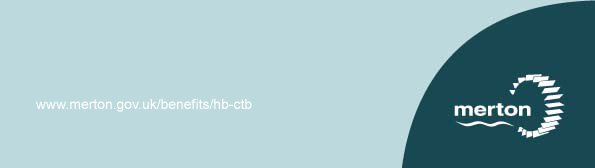 Index							  		PageMerton LHA rates from 1st April 2017 to 31st March 2018			3Points to note on LHA rates from April 2017					4Background to LHA									4Broad Rental Market Areas (BRMAs)						5Merton’s Broad Rental Market Areas (BRMAs)					5Working out how much your LHA will be						6How many bedrooms am I entitled to?						6LHA for single people under 35							7LHA for severely disabled single people under 35				7LHA for care leavers under 22							8LHA rate for approved foster carers single people under 35		8LHA for former hostel dwellers aged 25 to 34					8LHA for ex-offenders aged 25 to 34						8Working out your LHA if you are aged 35 or over				9LHA for joint tenants in a separate household					9LHA for joint tenants within the same household				9LHA for a couple with no children							10LHA for couples who cannot share a bedroom due to disability		10LHA for single people under 35							11LHA for severely disabled single people under 35				11Working out your LHA if you are aged 35 or over				12LHA rate for approved foster parent or carers					13LHA for children										13LHA for disabled children or non dependants with overnight carers 	14LHA for children who cannot share a bedroom due to disability		14When your rent is more than your LHA rate and protection			15When your rent is less than your LHA rate					15Rent increases and decreases under LHA rules				15 What can I do if I disagree with your decision?					152Merton LHA rates from 1st April 2017 to 31st March 2018Local Housing Allowance (LHA) rules apply to existing claims for Housing Benefit (HB) made on or after 7th April 2008 and new and change of address claims for tenants renting accommodation from a private landlord. The tables below show the LHA rates for the Broad Rental Market Areas (BRMAs) for Merton. Four bedrooms is the maximum LHA rate. For more information see Points to note on LHA rates from 1st April 2017 on page 4.  They are based on rents for three in ten properties being affordable.         If your rent is weekly use this table.If your rent is calendar monthly use the table below. The weekly rate above is multiplied by 52 and divided by 12.    Your maximum rent for HB will be the lowest of your rent or the LHA rate you are claiming HB on or after 1st April 2017.   3Points to note on LHA rates from April 2017Most LHA rates are frozen at the April 2015 levels for four years. LHA targeted affordability funding has increased certain bedroom sizes in two of our three Broad Rental Market Areas (BRMAs) by 3%. These are the shared room rate for Outer South West London and the one bedroom and two bedroom rates for Outer South London. The LHA rates are valid for the year published which runs from 1st April 2017 to 31st March 2018. Background to LHALHA is the main Housing Benefit (HB) scheme for tenants renting accommodation from a private landlord. It also affects tenants already getting HB in social housing, who move into accommodation rented from a private landlord. If you live in social housing, LHA will not affect you until 1st April 2019. With LHA, your bedroom rate for HB is based on your age, where you live, the number of people living in your household, their ages and circumstances like disabilities and caring arrangements. The maximum LHA rate is the four bedroom level. Your maximum eligible rent for HB will be the lowest of your rent or the LHA rate you are entitled to. Simon and Amanda Simon and Amanda want to rent a one bedroom flat in Morden for £180.00 per week, but their eligible rent for HB is based on the LHA rate of £172.24 for Outer South London BRMA.    Your HB can be reduced by your level of income and benefits you receive, what savings and capital you have and other adults that live with you. You can use the benefit calculator to get an estimate of HB at www.gov.uk/benefits-calculators. In some cases your HB could be subject to the Benefit Cap, which is:£296.35 per week for single people and £442.31 per week for couples and lone parents. You can find out more at www.gov.uk/benefit-cap    4Broad Rental Market Areas (BRMAs) Always check go to the Gov.uk website www.gov.uk/housing-benefit/what-youll-get and click on Local Housing Allowance Limit. Type your current postcode or the postcode of the address you are thinking of moving to. The area that you live in will affect the level of LHA that you can get. LHA rates will vary greatly around London and the rest of England and Wales. If you are considering moving outside Merton always check the LHA rates for the area you are looking to move to.   The Valuation Office Agency (VOA) has decided that Merton has three areas, called Broad Rental Market Areas (BRMAs), which are different in terms of: Health  Education   Recreation  Banking and  ShoppingIn the main, the boarders between two different areas follow natural boundaries like the Wandle River and the Tooting Railway Line. They sometimes follow borough boundaries, like the north of Wimbledon Village and Wimbledon Park. Merton’s Broad Rental Market Areas (BRMAs)Outer South LondonThis covers the eastern wards in Merton. These are: Cricket Green, Pollards Hill, Figges Marsh, Graveney (south of the Tooting Railway Line), Lavender Fields, Longthornton, Ravensbury and St. Helier.Outer South West LondonThis covers the western wards in Merton. These are: Abbey, Cannon Hill, Dundonald, Hillside, Lower Morden, Merton Park, Trinity, Wimbledon Park and Wimbledon Village. Inner South West LondonThis is the smallest area, north of the railway line from Tooting Station. This is the Merton part of Tooting Graveney. 5Working out how much your LHA will beTo work out how much Housing Benefit you might get you need to:Find out the LHA rate based on the number of bedrooms you are entitled to, for the area you live in or are moving to from page 3  Merton LHA rates from 1st April 2017 to 31st March 2018; andFind out how many bedrooms you are entitled to – see How many bedrooms am I entitled too? below; orGo to the Gov.uk website www.gov.uk/housing-benefit/what-youll-get and click on the link Local Housing Allowance LimitHow many bedrooms am I entitled to?The number of people and their circumstances dictates how many bedrooms you are entitled to. You are entitled to one bedroom for:a single person or a lone parent (pages 7 to 9)a couple (page 10)any other adult aged 16 or over such as a non dependant, sub tenant or boarder (page 11) two children of the same gender aged 10 to 16 (page 13)two children of either gender aged under 10 (page 13)any other child (page 13); and an extra bedroom for:a couple who cannot share a bedroom due to disability (page 10)you or your partner being disabled with overnight care (page 11)an adult child who is deployed in the armed forces (page 11)an approved foster carer or foster parent (page 13)a disabled child or non dependant with overnight care ( page 14)children who cannot be expected to share bedroom due to disability (page 14)If you are a single person under 35 you are normally only entitled to the shared room rate of LHA. There are exemptions from this which could mean you are entitled to the higher one bedroom self-contained rate. These rules and exemptions are explained on pages 7-8. The rules for joint tenants are on page 9. 6LHA for single people under 35 If you are aged under 35, are single, you can only get the LHA shared room rate, unless you are exempt. MarcusMarcus is single. He is aged 23. He has sole use of a one bedroom flat. He is entitled to the shared room rate.You can be exempt from the shared room rate of LHA if you are:severely disabled (see page 7)a care leaver aged under 22 (see page 8)an approved foster carer aged under 35 (see page 8)a former hostel dweller aged 25 to 34 (see page 8)an ex offender aged 25 to 34, subject to Multi Agency Public Protection Arrangements (see page 8) LHA for severely disabled single people under 35If you are single aged under 35 years of age and severely disabled, you are exempt from the shared room rate of LHA. Your HB will be based on the one bedroom self-contained LHA rate, even if you have chosen to live in shared non self contained accommodation. To meet the conditions for severely disabled you have to be:in receipt of the severe disability premium for Housing Benefit, Income Support, Jobseekers Allowance or Employment and Support Allowance; orin receipt of the middle or higher care component of Disability Living Allowance; or in receipt of the standard or enhanced rate of Daily Living component of Personal Independence Payment; orregistered blind.  AbdulAbdul is single person aged 33. He lives in a house where he has his own bedroom and shares a kitchen, bathroom and toilet. He is registered blind. He is entitled to one bedroom self-contained rate.7LHA for care leavers under 22 If you are:a care leaver under 22 years of age or live with a care leaver who is under 22, who is your partner, and have no dependent children, your HB will be based on the one bedroom self-contained LHA rate. By care leaver we mean someone who was in council Social Services care after the age of 15. AhmedAhmed is a single care leaver aged 21. His 22nd birthday is 11 October 2017. He is entitled to the one bedroom self-contained rate until 10th October 2017. From 11th October 2017 he is entitled to the shared room rate of LHA.LHA rate for approved foster carers single people under 35 If you are single aged under 35 and an approved foster carer, you will be entitled to the one bedroom self- contained LHA rate, not the shared room rate.  LHA for former hostel dwellers aged 25 to 34If you are aged between 25 and 34 and have spent at least three months in homeless hostels, receiving support to recover and resettle you could get the one bedroom self- contained LHA rate at the home you move into. The support may have been for alcohol or drug dependence for example. We would need to see proof from your support or key worker.  LHA for ex-offenders aged 25 to 34 If you are aged between 25 to 34 and an ex-offender you could get the one bedroom self-contained LHA rate at the home you move into. You would be subject to Multi Agency Public Protection Arrangements (MAPPA). We would need proof from your probation officer or support worker.     8Working out your LHA if you are aged 35 or over If you are 35 or over, single and do not live with any dependants, your benefit will be based on the one bedroom LHA rate if you live in:a self-contained propertyshared accommodation but have two or more rooms (bedrooms or living rooms) that no-one else can use.TraceyTracey is single and aged 40. She lives in house sharing with other tenants, but she has one bedroom and study room that no-one else can use. She is entitled to the one bedroom self-contained rate.If you are 35 or over, single with no children, your HB will be based on the LHA shared room rate, if you live in shared accommodation, unless you have two or more rooms (bedrooms or living rooms) that no-one else can use.KenKen is single and aged 38. He lives in a house where he has his own bedroom and shares a kitchen, bathroom and toilet. He is entitled to the shared room rate.LHA for joint tenants in a separate household  Single joint tenants are entitled to the shared room rate.   Gary  Gary rents a three bedroom house as a joint tenant with two other  adult friends for a total of £240 per week. They each pay an equal   share of £80 per week. Gary’s HB is based on the shared room rate.    LHA for joint tenants within the same householdYou may have a joint tenant who is part of your household, but are not treated as members of your family for HB purposes. For example you may have a non dependant son or daughter who is a joint tenant, but they live as part of your household. In these rarer cases, the LHA bedroom rate can be more than the shared room rate.9LHA for a couple with no childrenIf you are a member of a couple with no children, your HB will be based on the one bedroom self-contained LHA rate if you live in:a self-contained property; orshared accommodation but have two or more rooms (bedrooms or living rooms) that no-one else can useAbdul and GitaAbdul and Gita live as a couple with no children. They live in a self-contained one bedroom terraced house. They are entitled to a one bedroom self contained LHA rate.But, if you live in shared accommodation, with one bedroom or living room that no-one else can use and you are a member of a couple with no children, your HB will be based on the LHA shared room rate. Michael and JaneMichael and Jane live as a couple, with no children. They live in a room, but share a kitchen, bathroom and toilet with other tenants. They are entitled to a shared accommodation rate of LHA. LHA for couples who cannot share a bedroom due to disabilityIf you or your partner is unable to share a bedroom due to either your disability or your partner’s, you are entitled to a two bedroom LHA rate. This could be room for a single bed because of medical equipment or the symptoms of the disability make sharing a bedroom impossible. The conditions to qualify are, firstly, you or your partner:has a clearly identifiable medical condition; and secondly are in receipt of the standard or enhanced rate of the daily living component of Personal Independence Payment; or are in receipt of the middle or higher rate of the care component of Disability Living Allowance; orare in receipt of Attendance Allowance; or are in receipt of an Armed Forces Independence Payment.10LHA for disabled claimants or partners with overnight carersYou could be entitled to an extra bedroom if you or your partner is disabled and firstly:an overnight carer or carer team is providing regular care; anda separate bedroom for them, which is in addition to the bedrooms already occupied by the people who live in your household; and secondly you or your partner:is in receipt of the standard or enhanced rate of the daily living component of Personal Independence Payments; oris in receipt of the middle or higher rate of the care component of Disability Living Allowance; oris in receipt of Attendance Allowance; or meet the first conditions but do not meet any of the second conditions for the benefits, you may get the extra bedroom.  LHA for non dependants, sub tenants and boardersEach non dependant, non dependant couple, sub tenant or boarder would add one bedroom to the number of bedrooms you are entitled to under LHA. However, non dependant deductions can reduce your HB. The rent or boarder income you receive from a sub tenant or boarder can reduce your HB.  LHA for students studying at college or university  If your son or daughter is studying away from home on a temporary basis, we can treat them as an occupier of your home for LHA. But, we can only do this, if they regularly return home during the winter, spring and summer breaks and the bedroom is left for them. LHA for adult children who are armed forces personnel  If you have an adult child in the armed forces deployed on operations, you are entitled to an extra bedroom. An adult child is a son, daughter, step-son or step daughter of you or your partner who was a non dependant. They must intend to return to your home.    11Working out your LHA if you are aged 35 or over If you are 35 or over, single and do not live with any dependants, your benefit will be based on the one bedroom self-contained rate, if you live in:a self-contained property; orshared accommodation but have two or more rooms (bedrooms or living rooms) that no-one else can use.TraceyTracey is single and aged 40. She lives in house sharing with other tenants, but she has one bedroom and study room that no-one else can use. She is entitled to the LHA one bedroom self-contained rate.If you are 35 or over, single and do not live with any dependants, your HB will be based on the LHA shared accommodation rate, if you live in shared accommodation, unless you have two or more rooms (bedrooms or living rooms) that no-one else can use.By a self-contained property we mean one where you have your own room plus your own:bathroomtoilet, andkitchen (or facilities to cook with) SandraSandra is single and aged 38. She lives in a house where she has her own bedroom and shares a kitchen, bathroom and toilet. She is entitled to the shared room rate.12LHA rate for approved foster parent or carers If you are a foster parent or carer, you could be entitled to one extra bedroom, if you or your partner, if you are a member of a couple, is an approved foster carer or foster parent. If you are both approved you still are entitled to one additional bedroom. You may or may not have had a foster child placed yet to qualify.  LHA for childrenIf you are a lone parent or a couple with children who normally live with you, you are entitled to one bedroom for:two children of the same gender aged between 10 and 16; andtwo children of either gender aged under 10; and forany other child.Maxine Maxine is a 3 year old daughter of a lone parent. One bedroom is added for Maxine to her mother’s bedroom allowance. Maxine’s mother is entitled to the two bedroom LHA.David and Susan David is 7 year son and Susan is a 9 year old daughter of a couple. One bedroom is added for David and Susan to their parent’s bedroom allowance. David and Susan’s parents are entitled to the two bedroom LHA. When Susan reaches the age of 10, she will no longer be expected to share a bedroom with David. So David and Susan’s parents will then be entitled to a three bedroom LHA.  Vijay, Seema and Selena Vijay is a 6 year son, Seema is a 4 year old daughter and Selena is a 2 year old daughter of a couple. Two bedrooms are added for Vijay and Seema and one for Selena to their parent’s bedroom allowance. Vijay and Seema’s parents are entitled to the three bedroom LHA.13LHA for disabled children or non dependants with overnight carersYou could be entitled to an extra bedroom if you or your partner is living with a disabled child or non dependant and firstly:they have an overnight carer or team providing regular care; a separate bedroom is made available for them; and secondlythey are in receipt of the middle or higher rate of the care component of Disability Living Allowance; orthey are in receipt of Attendance Allowance; or they are in receipt of the standard or enhanced rate of Daily Living component of Personal Independence Payments;they in receipt of an Armed Forces Independence Payment; orif they meet the first conditions but do not meet any of the second conditions for the benefits, you may get the extra bedroom.   JohnJohn is a severe disabled child of a couple who rent a three bedroom flat. The couple receive the highest rate of the care component of DLA. John has a carer who stays overnight in the third bedroom. The couple are entitled to one bedroom themselves, plus one for John, plus one for the overnight carer. Their total LHA entitlement is for three bedrooms.   LHA for children who cannot share a bedroom due to disability Where the normal rules allow one bedroom for two children, but one of your children is disabled, you could get an extra bedroom if firstly: they could not be expected to share a bedroom; andyour disabled child regularly receives overnight care; andthe sleep of your non disabled child would be seriously disrupted, if they were to sleep in the same bedroom; andthere is a risk of harm if they do not sleep separately; and secondly: your disabled child is entitled or in receipt of the middle or higher rate care component of Disability Living Allowance.14When your rent is more than your LHA rate and protectionIf your LHA rate is less than your rent, you have to pay the shortfall. You could: Search for cheaper accommodationNegotiate a reduced rent with your landlord or prospective landlord, who can then request direct payment of HB Speak to Housing Options on 020 8545 3636You can apply to us for a Discretionary Housing PaymentIf you could previously afford your rent and you or your partner have not claimed HB in the last 52 weeks before you make a claim HB, you are protected from restriction by the LHA rate for the first 13 weeks. If there has been a death in your household you are protected from restriction by the LHA rate for 52 weeks from the date of death.   When your rent is less than your LHA rateIf your rent is less than the LHA rate applicable to your household, your maximum eligible rent for HB will be your rent. Rent increases and decreases under LHA rulesRent increases or decreases must be notified promptly. An increase could mean your HB increases, if your new rent is still at or below your LHA rate. If the landlord decreases the rent to the LHA rate or below, we can decide to pay them HB direct. What can I do if I disagree with your decision?If you disagree with a decision we have made in the assessment of your claim you can challenge our decision in these ways. You can:Request a statement of reasons as you either do not understand it or you dispute it; orMake a written request for us to review our decision, known as a reconsiderationMake a written request for an independent appeal at tribunal giving the reasons you disagree with the decision. 15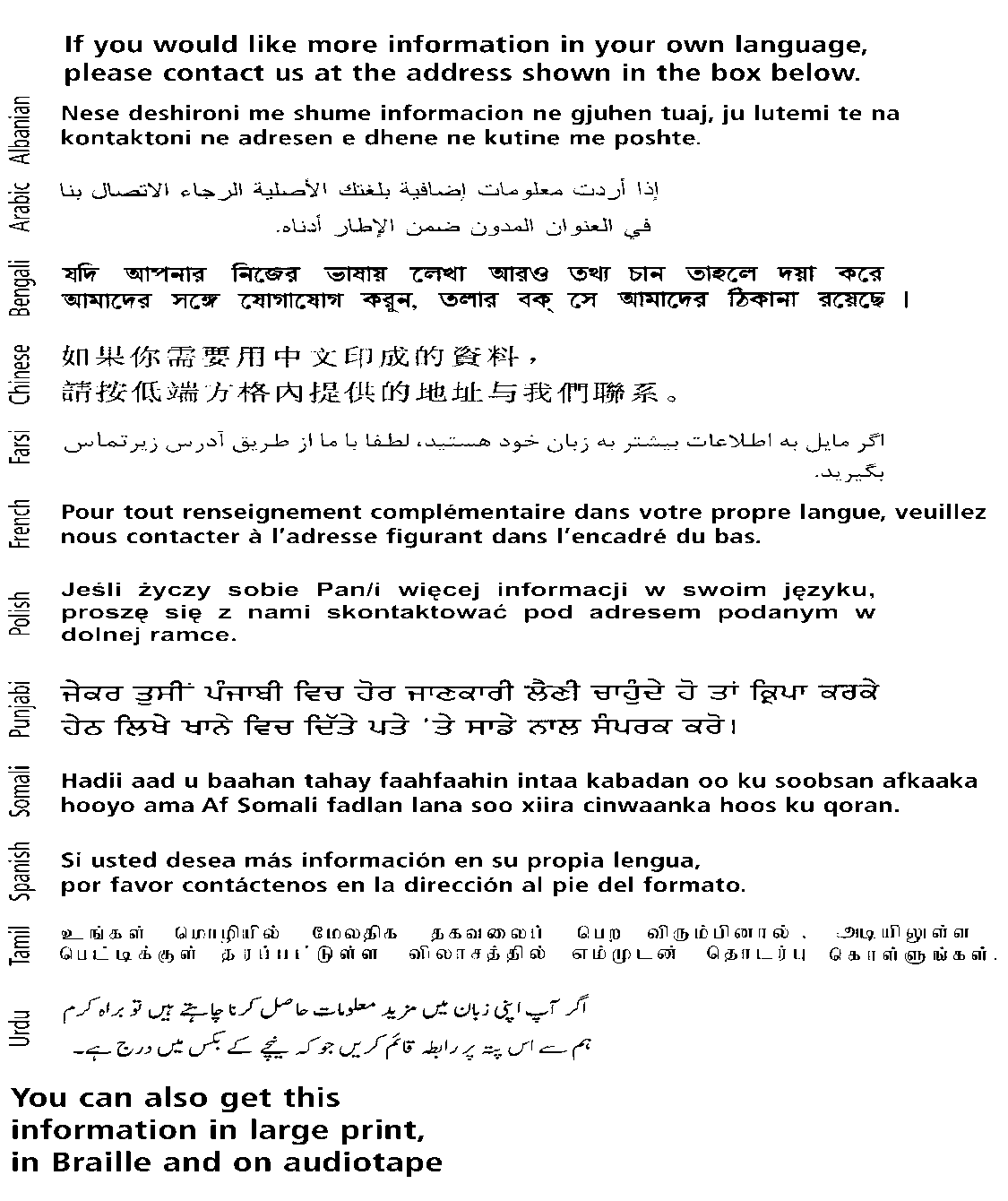 Merton Benefits Service, London Borough of Merton, PO Box 610, Civic Centre, London Road, Morden, SM4 5ZT. Tel No: 020 8274 4903 16BRMA and ID numberLHA weekly standard ratesfor 1 April 2017 to 31 March 2018 onlyLHA weekly standard ratesfor 1 April 2017 to 31 March 2018 onlyLHA weekly standard ratesfor 1 April 2017 to 31 March 2018 onlyLHA weekly standard ratesfor 1 April 2017 to 31 March 2018 onlyLHA weekly standard ratesfor 1 April 2017 to 31 March 2018 onlyBRMA and ID number Shared roomOneBedroomTwobedroomsThreebedroomsFourbedroomsInnerSouth West London - 145£94.38£253.82£302.33£354.46£417.02OuterSouth West London- 152£87.46£209.77£280.60£336.96£417.02OuterSouthLondon – 153£82.46£172.24£216.89£279.14£344.38BRMA and ID numberLHA monthly standard ratesfor 1 April 2017 to 31 March 2018LHA monthly standard ratesfor 1 April 2017 to 31 March 2018LHA monthly standard ratesfor 1 April 2017 to 31 March 2018LHA monthly standard ratesfor 1 April 2017 to 31 March 2018LHA monthly standard ratesfor 1 April 2017 to 31 March 2018BRMA and ID numberShared RoomOneBedroomTwoBedroomsThreeBedroomsFourBedroomsInner South WestLondon - 145£408.98£1099.89£1310.10£1535.99£1807.09Outer South WestLondon – 152£378.99£909.00£1215.93£1460.16£1807.09OuterSouthLondon - 153£357.33£746.37£939.86£1209.61£1492.31